ประกาศองค์การบริหารส่วนตำบลเขาพระทอง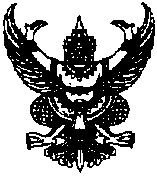 เรื่อง  สรุปผลการจัดซื้อจัดจ้างในรอบเดือน (สขร.1) ประจำเดือนธันวาคม 2554………………………………………  	ตามที่องค์การบริหารส่วนตำบลเขาพระทอง ได้ดำเนินการจัดซื้อจัดจ้างตามแผนจัดหาพัสดุ                ตามรายละเอียดที่ปรากฏในข้อบัญญัติงบประมาณรายจ่ายประจำปีงบประมาณ 2555 โดยให้องค์การบริหารส่วนตำบลเขาพระทอง ประกาศสรุปรายงานผลการจัดซื้อจัดจ้างในแต่ละเดือน นั้น	องค์การบริการบริหารส่วนตำบลเขาพระทอง ได้จัดทำสรุปผลการจัดซื้อจัดจ้าง (สขร.1) ในรอบเดือนธันวาคม พ.ศ.2554 เสร็จเรียบร้อยตามรายละเอียดที่แนบประกาศ	จึงขอประกาศให้ทราบโดยทั่วกันประกาศ ณ วันที่   5  เดือน  มกราคม   พ.ศ. 2555                ประดับ    หมื่นจร  (นายประดับ  หมื่นจร)  นายกองค์การบริหารส่วนตำบลเขาพระทองสรุปผลการดำเนินการจัดซื้อจัดจ้างในรอบเดือนธันวาคม 2554องค์การบริหารส่วนตำบลเขาพระทอง                  (ลงชื่อ)       ประดับ        หมื่นจร      ผู้รายงาน   (นายประดับ  หมื่นจร)	                     นายกองค์การบริหารส่วนตำบลเขาพระทองลำดับที่งานจัดซื้อจัดจ้างวงเงินประมาณ(ราคากลาง)วิธีซื้อ/จ้างการเสนอราคาการเสนอราคาการพิจารณาคัดเลือกการพิจารณาคัดเลือกเหตุผลที่คัดเลือก                       โดยสังเขปลำดับที่งานจัดซื้อจัดจ้างวงเงินประมาณ(ราคากลาง)วิธีซื้อ/จ้างผู้เสนอราคาราคาที่เสนอผู้ที่ได้รับการคัดเลือกราคาเหตุผลที่คัดเลือก                       โดยสังเขป12345.6จัดซื้อของขวัญ ของรางวัล สำหรับชุดการแสดงเพื่อใช้ตามโครงการทำบุญตักบาตรส่งท้ายปีเก่าต้อนรับปีใหม่ 2554จ้างซ่อมเปลี่ยนรถยนต์กู้ภัยเคลื่อนที่เร็วจ้างซ่อมแซมท่อระบายน้ำถนนสายสามแยกพัฒนา-บ้านทุ่งโชน  หมู่ที่  5จ้างเช่าเวทีพร้อมเครื่องเสียงและเต็นท์พร้อมตกแต่งสถานที่จ้างเหมาประกอบอาหารจ้างทำป้ายประชาสัมพันธ์ตามโครงการเพื่อนร่วมเดินทางในช่วงเทศกาลปีใหม่ 255518,00016,05012,89021,37315,0003,000ตกลงราคาตกลงราคาตกลงราคาตกลงราคาตกลงราคาตกลงราคาร้านเขาพระทองการค้านายนิกร  หนูทับนายสำรวย  สิทธิศักดิ์นายเกียรติศักดิ์ พงศ์จันทรเสถียรนางสายสุณี  มากนุ่นโรงพิมพ์ชะอวดการพิมพ์18,00016,05012,89021,37315,0003,000ร้านเขาพระทองการค้านายนิกร  หนูทับนายสำรวย  สิทธิศักดิ์นายเกียรติศักดิ์ พงศ์จันทรเสถียรนางสายสุณี  มากนุ่นโรงพิมพ์ชะอวดการพิมพ์18,00016,05012,89021,37315,0003,000ผู้เสนอราคารายเดียวผู้เสนอราคารายเดียวผู้เสนอราคารายเดียวผู้เสนอราคารายเดียวผู้เสนอราคารายเดียวผู้เสนอราคารายเดียว